DOCUMENT TITLE:	TSR - GraafwerkenDOCUMENT NUMBER:	KPNWE.WI.11.HSCO.068REVIEW NUMBER: 	0EFFECTIVE DATE:    	01 Dec 2017NEXT REVIEW DATE:	01 Dec 2020 .. CONFIDENTIALITY:The information contained in this document is confidential to Kuwait Petroleum International Ltd. Copyright © Kuwait Petroleum International Ltd.  Copying of this document in any format is not permitted without written permission from the management of Kuwait Petroleum International Ltd.This document is reviewed and approved according to the released online Document Approval Flow *Access rights:	       Generally Accessible INLEIDING GRAAFWERKZAAMHEDENStudies hebben aangetoond dat graafwerkzaamheden één van de meest risicovolle werken in de bouwindustrie is. Verwondingen door incidenten met graafwerkzaamheden zijn overwegend zeer ernstig en zelfs dodelijk. Het is uiterst belangrijk de verschillende veilig-heidsaspecten bij dit type werkzaamheden nauwgezet op te volgen.TOELICHTING & RISICO’STOELICHTING & RISICO’SWat valt er onder graafwerkzaamheden:uitgraven en verzetten van grondgrondboringenplaatsen filters/drains voor grondwatersaneringNIET: werken met een schop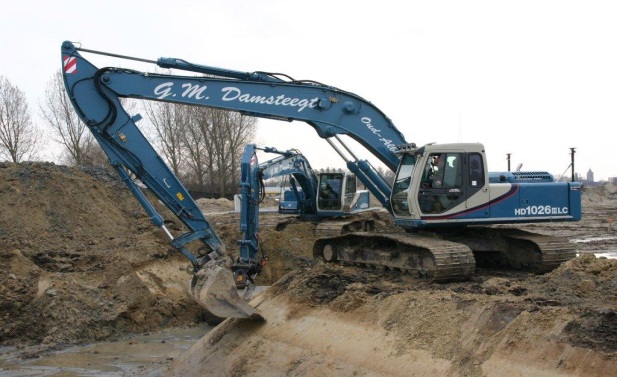 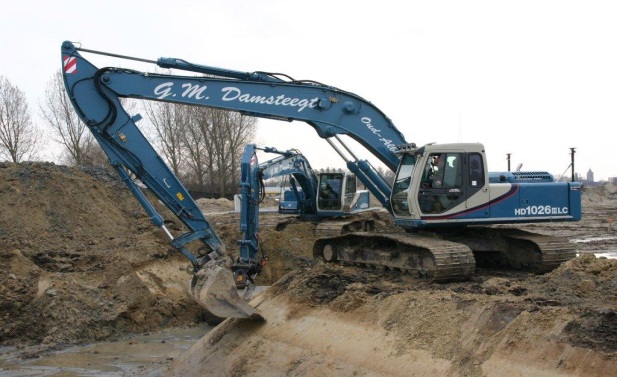 Voorbeelden: putten voor plaatsen tanks aanleg leidingwerk plaatsen koolwaterafscheider bodemonderzoek grondsanering grondwatersanering plaatsen tanks op tankstations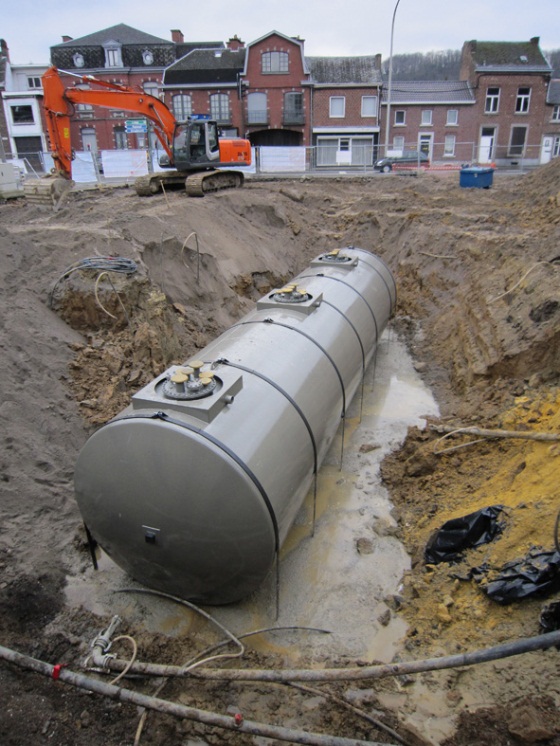 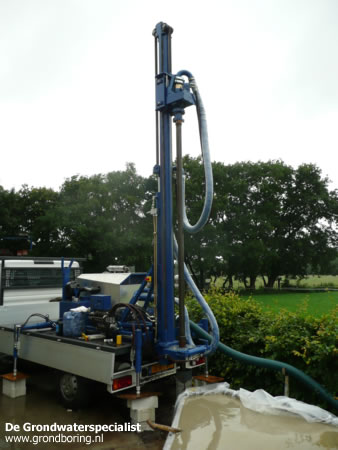 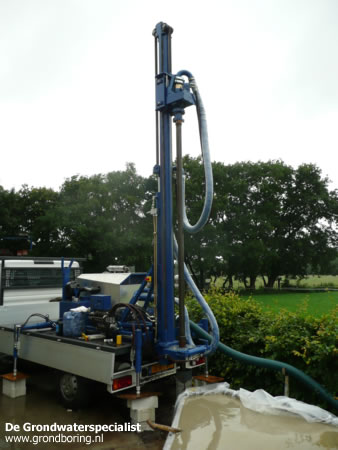 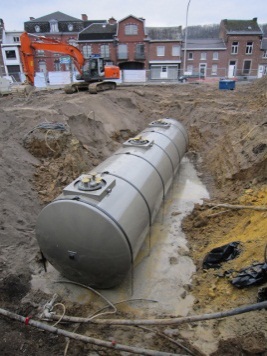 Volgende risico’s zijn verbonden aan graafwerkzaamheden :wegzakken en omvallen van de machines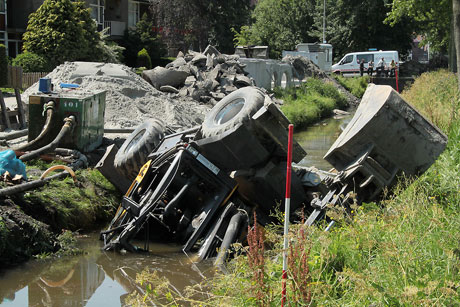 aanrijdingenbeknelling van werknemersinstorten van sleuven en putten (besloten ruimte)elektrocutie door kabels en leidingengevaarlijke stoffen door bodemverontreiningingraken van ondergrondse leidingen en ruimtesVolgende risico’s zijn verbonden aan graafwerkzaamheden :wegzakken en omvallen van de machinesaanrijdingenbeknelling van werknemersinstorten van sleuven en putten (besloten ruimte)elektrocutie door kabels en leidingengevaarlijke stoffen door bodemverontreiningingraken van ondergrondse leidingen en ruimtesVEILIGHEIDSEISENVEILIGHEIDSEISENMOET ALTIJD !!!CHECKMOET ALTIJD !!!CHECKPERSOONLIJKE BESCHERMINGSMIDDELENveiligheidsvest / fluovest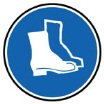 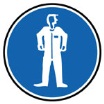 veiligheidsschoenen of – laarzen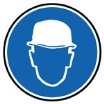 veiligheidshelm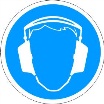 gehoorbescherming vanaf 80 dB(A)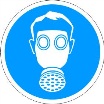 adembescherming bij grondverontreiniging > 10 ppm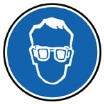 veiligheidsbril en handschoenen voor
het bijvullen van antivries, remolie en brandstof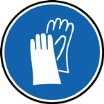 GEEN OPEN HANGENDE KLEDINGMACHINISTEN: HOUD HANDEN EN SCHOENEN SCHOONVOORBEREIDING GRAAFWERKZAAMHEDENVerkenning van het terrein (locatie van doorgangen, putten, obstakels, …)Bodemonderzoek (verontreinigde grond, extra maatregelen)Stabiliteitsstudie (draagkracht en begaanbaarheid van het terreinLocatie van kabels en leidingen gekend en
gemarkeerd (extra testsleuven indien onzeker)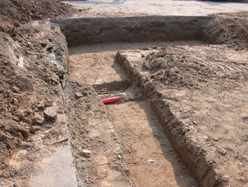 Afzetting van het werkterreinAfsluiting nutsvoorzieningenVERKEERSPLAN VOOR DE SITE (ook voor andere voertuigen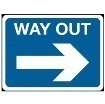 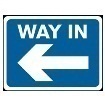 aanduiding weg IN en weg UITaanduiding van de te volgen weg(en) tussen IN en UIT (indien nodig)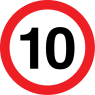 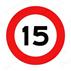 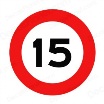 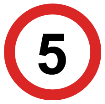 aanduiding maximum snelheidandere interne verkeers- en HSSE-regels afhankelijk van de situatieGRONDVERZETMACHINES (graafmachine, kiepkar, stortkar, shovel, …)CHECKGRONDVERZETMACHINES (graafmachine, kiepkar, stortkar, shovel, …)CHECKDAGELIJKSE INSPECTIE van/oplekkages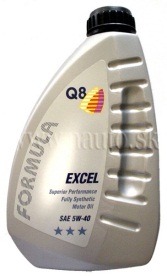 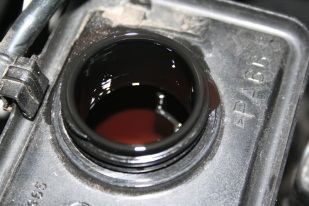 defecte of ontbrekende delenbandenspanningtoestand van de banden en rupsenniveau van motorolie, remvloeistof, hydraulische olie en koelvloeistofwerking van alle functieswerking van verlichting, claxon, riemen, achteruitrijbeveiliging, …properheid van handgrepen, opstappen, cabine en bedieningshendelsVEILIG WERKEN MET GRONDVERZETMACHINESbij het graven: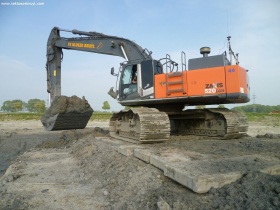 machine steeds horizontaalvoldoende afstand van sleuven en putten(dragline)schotten onder machine bij zachte grondNOOIT zwenken met de graafarm over cabines van andere machinesvoor de machines, in het algemeen, voorkom:omvallen en wegglijdengrote schokkendat aandrijfwielen doordraaienzoveel als mogelijk rijden op de openbare weg
(machine moet dan voldoen aan de eisen voor wegverkeer)hijsen met grondverzetmachines: voldoen aan eisen van hijswerktuigensteeds rustig rijdenniet bellen met GSM tijdens het werken met machinesafstand houden van gaten, obstakels en markeringenpassagiers alleen vervoeren als er correcte zitplaatsen zijnzorg voor een goed overzicht, ofwel veiligheidsman of camera gebruikenzorg dat de machine goed zichtbaar is (verlichting)PARKEREN, ONDERHOUD & KEURING VAN DE MACHINESCHECKPARKEREN, ONDERHOUD & KEURING VAN DE MACHINESCHECKVEILIG PARKEREN VAN DE MACHINEplaats de machine zoveel mogelijk horizontaalschakel de machine en elektrische apparatuur volledig uittransmissie neutraal, handrem opgetrokken, contactsleutel uit het slot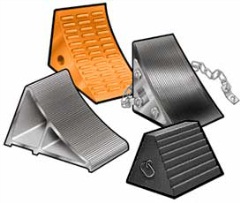 haal de druk van het hydraulisch systeemborg de machine tegen wegrijdensluit de vuldoppen af (ook van mobiele brandstoftanks)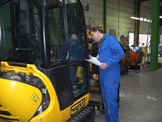 ONDERHOUD & KEURING VAN DE MACHINEperiodieke inspecties en onderhoud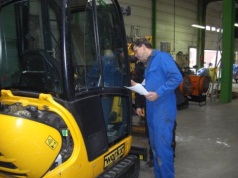 keuring minstens één keer per jaar (met indicatie geldigheidsduur)toebehoren voor hijsen  zie TSR HoistingRICHTLIJNEN & BESCHERMING PERSONEELCHECK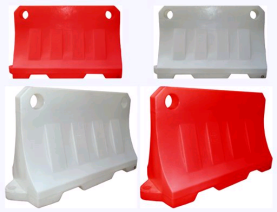 RICHTLIJNEN & BESCHERMING PERSONEELCHECKBEVEILIG DE RANDEN VAN GROTE UITGRAVINGENGEEN rood-witte tapevoorkomt vallen NIETwordt gemakkelijk door de wind weggeblazenvervuilt het werkterreinKies voor meer solide valvoorkomende randbeveiliging
(plastic watergevulde vangrails, stellingomheining, …)AANDACHTSPUNTEN VOOR PERSONEEL IN DE BUURTdraag altijd alle PBM’s, zorg dat je zichtbaar bent en oogcontact hebtbenader de machines nooit van achteren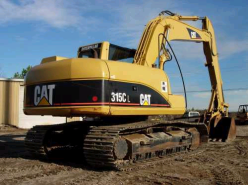 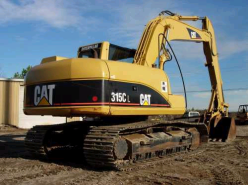 rijd niet mee als er geen extra zitplaats is 
en NOOIT in de shovelbakloop niet in de draaicirkel, dode hoek of onder de last van een machineeerbiedig het verkeersplan en steek routes en graafbanen niet onnodig overPrepared by:Operational AssistantAn CornelisReviewed by:Operational AssistantAn CornelisApproved by:HSSE ManagerGerardus Johannes Marinus TimmersReview dateReview referenceReview detailsReview version2017-12-010